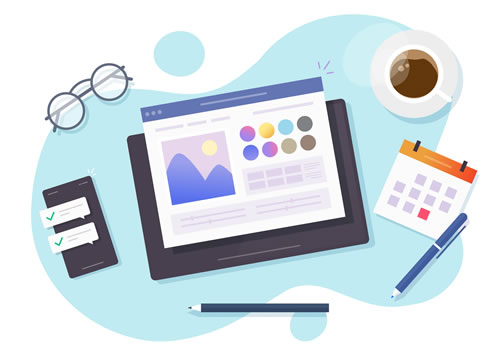 Hello Residents, Families and Friends!Lots of people have asked if they missed the September newsletter, unfortunately it didn’t get completed due to several reasons, hopefully, this edition will make up for it.We are enjoying autumn and the activities that usher the season into the home, we’re especially enjoying the colours, and we are looking forward to a virtual visit to an arboretum.We are trying to get out for walks on dry days to take in the autumn colours and scents that fill the airKeep Safe! 
Lou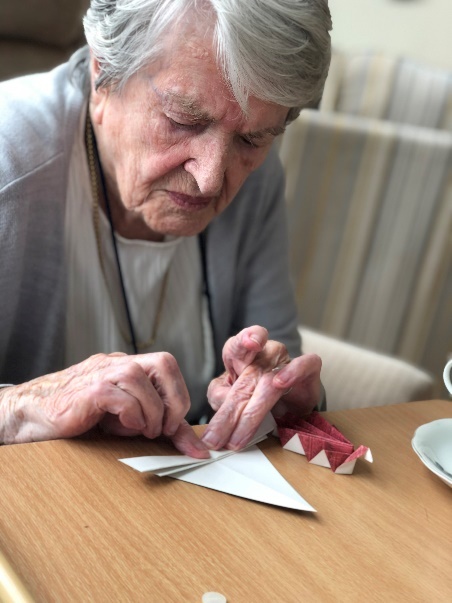 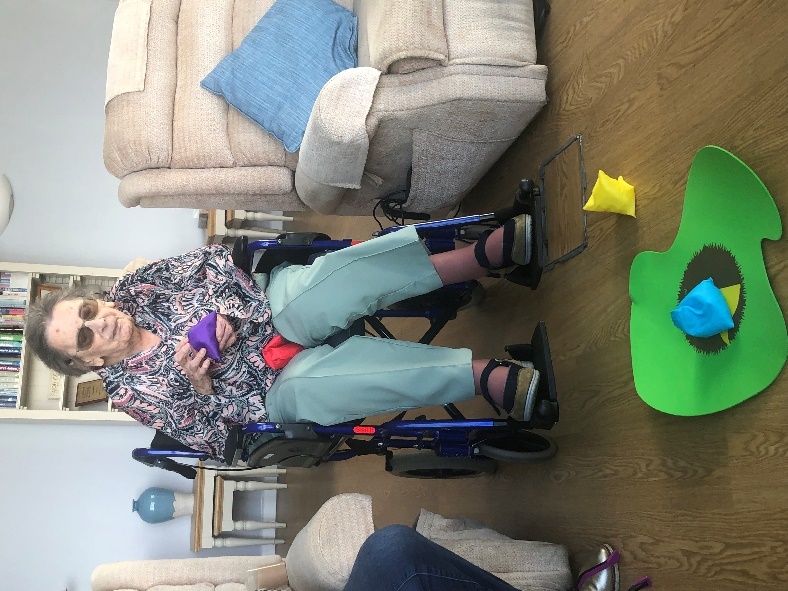 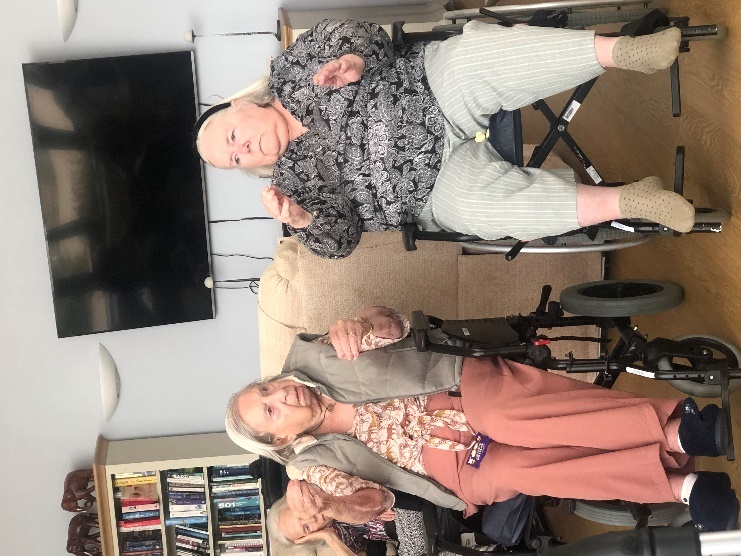 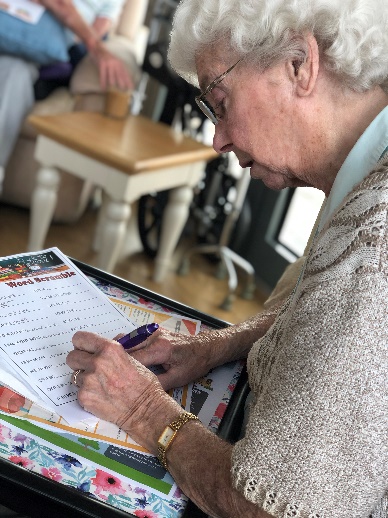 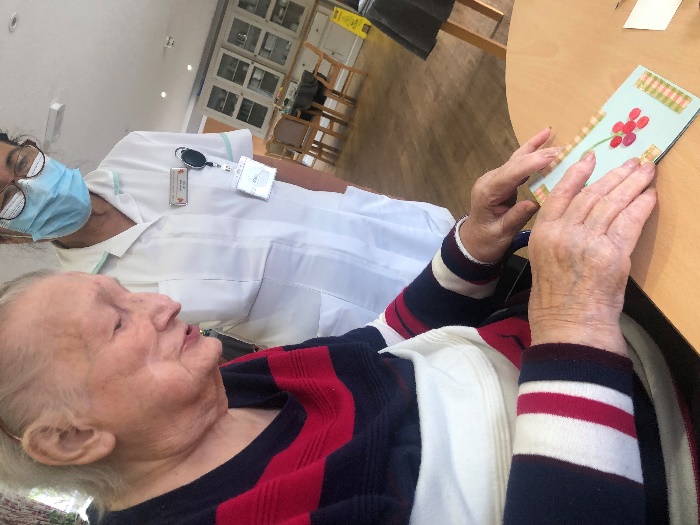 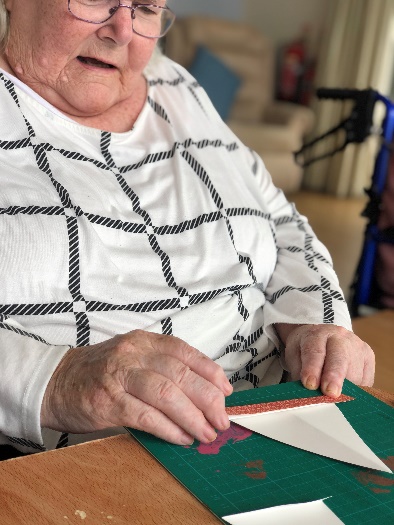 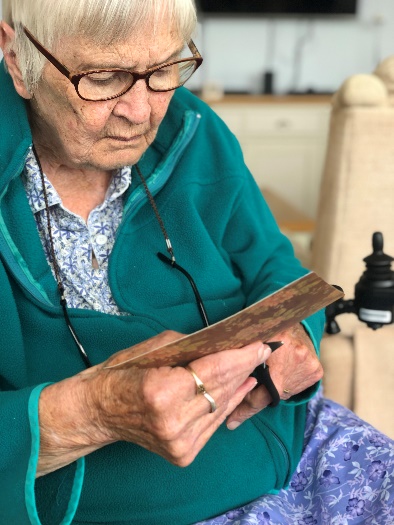 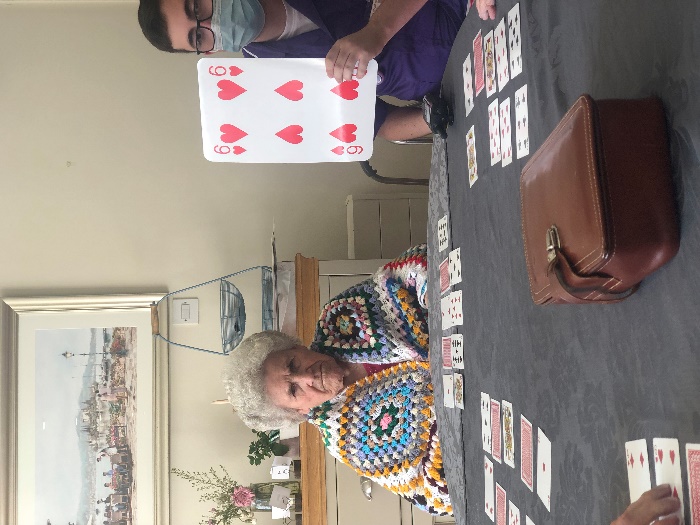 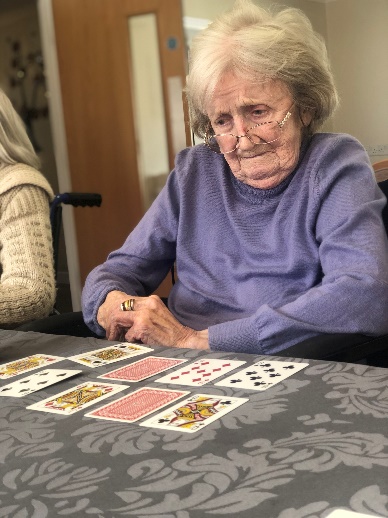 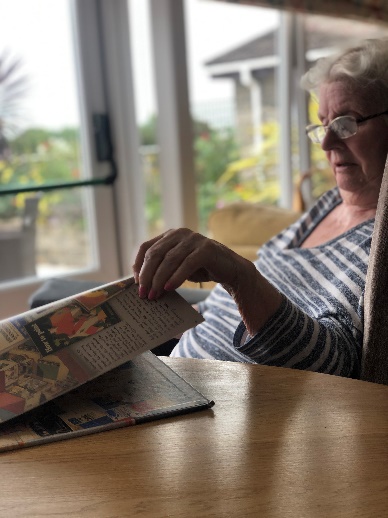 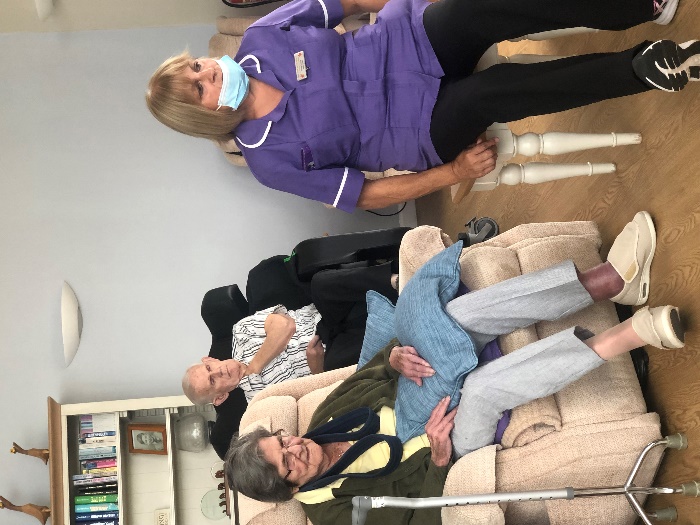 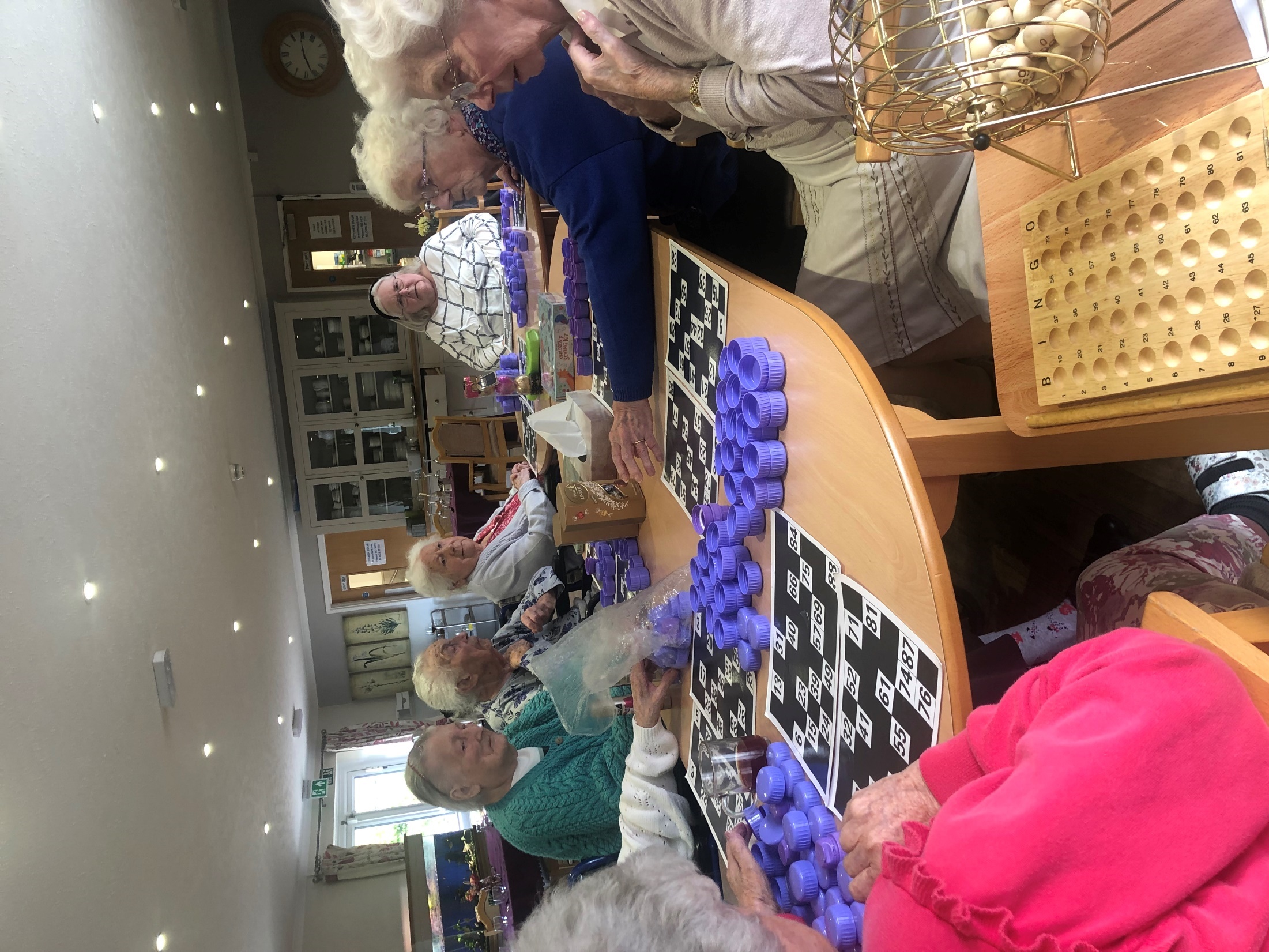 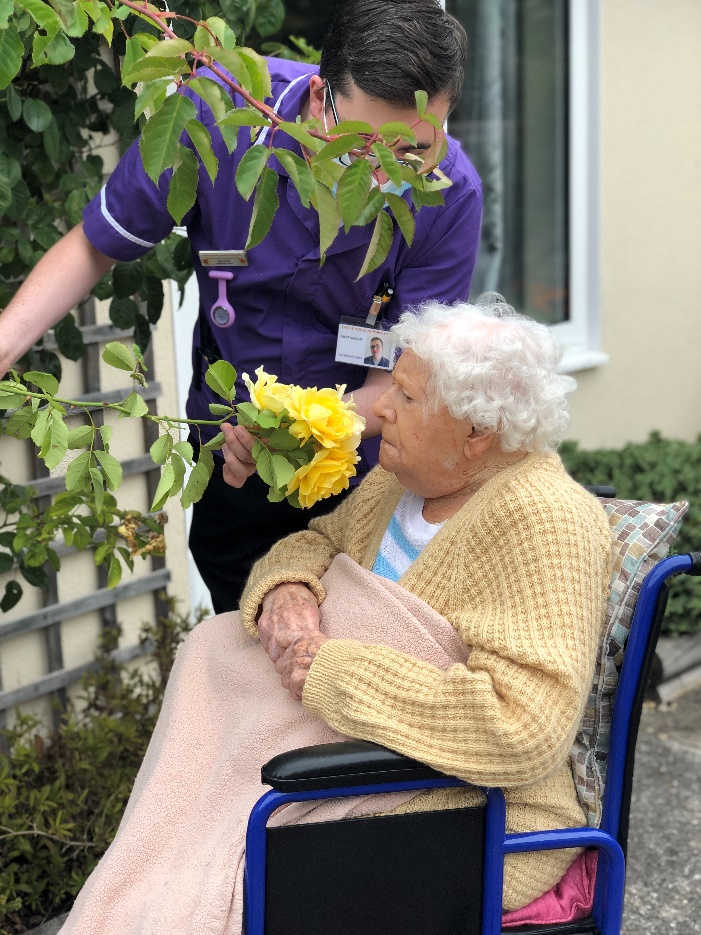 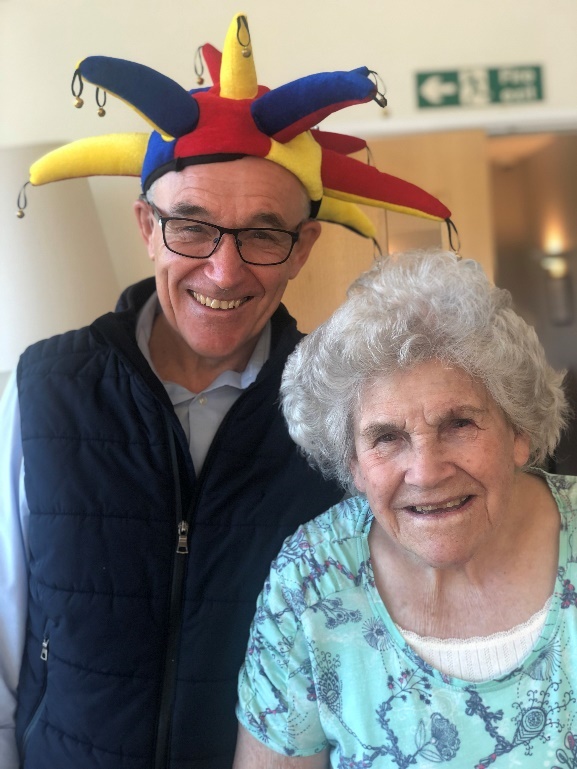 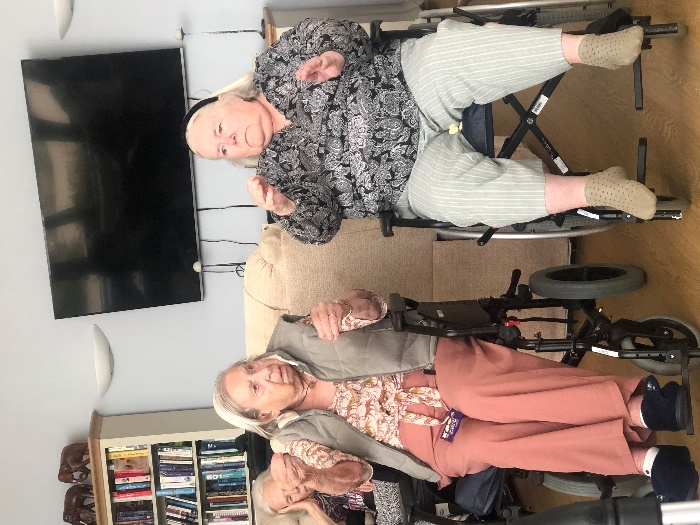 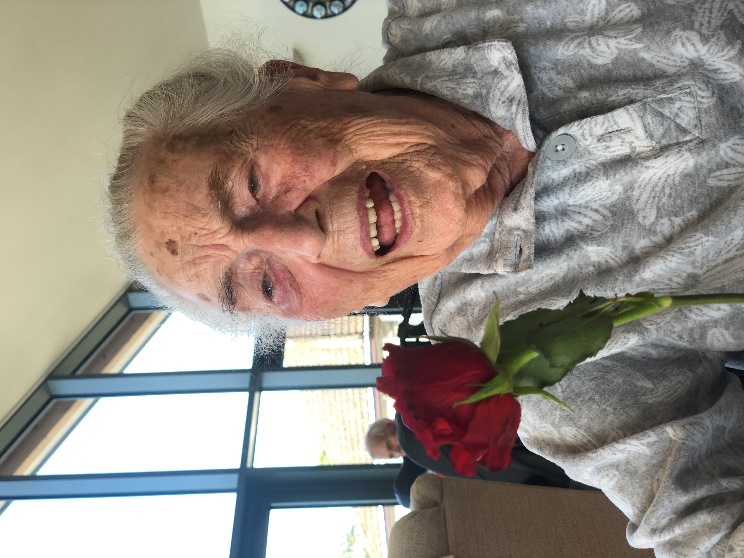 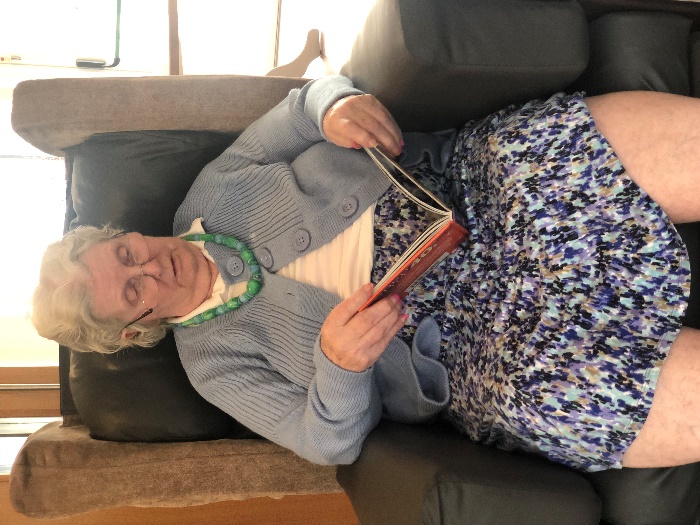 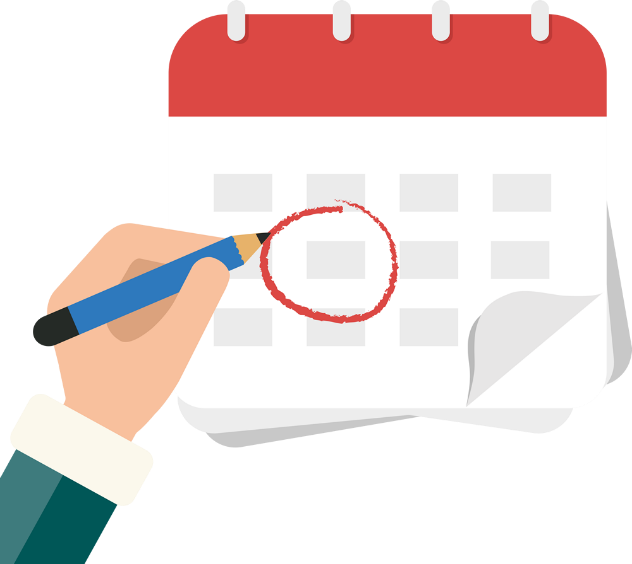 Celebration Tea
Friday 21st October 5.00pm, Dining RoomResident’s Meeting
Monday 24th October 11:00am, LoungeArmchair Travel
Wednesday 26th October 9:30am, LoungeMulticultural Day
Thursday x of October, 2:00pm, Recreation AreaMemorial 
Sunday 6th November 4.00pm, Lounge
Regular EventsFaith Service every Monday 11.30amHairdresser every second Monday/TuesdayCulture Club every Tuesday at 2pmBingo! Every Tuesday 2.30pmCoffee and Conversation Friday 10.30am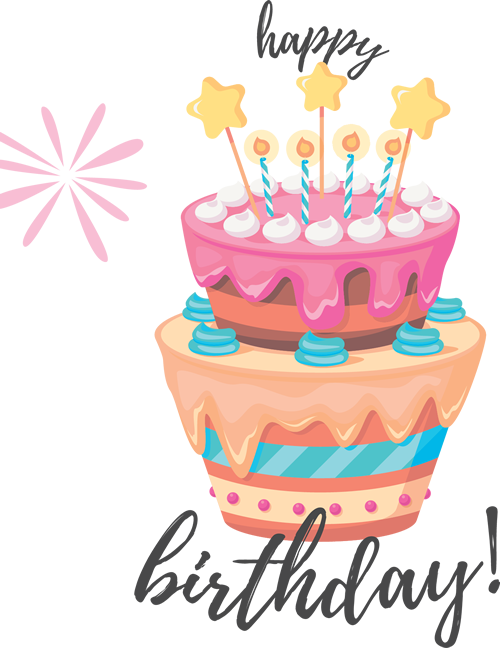 Julie Andrews, Actor, 1st October 1935Chevy Chase, Actor, 8th October 1943John Lennon, Musician, 9th October 1940Hugh Jackman, Actor, 12th October 1968Margaret Thatcher, Prime Minister, 13th October 1925Rita Hayworth, Actress, 17th October 1918Joan Fontaine, Actress, 22nd October 1917Pablo Picasso, Painter, 25th October 1881Carrie Fisher, Actress, 21st October 1956Bill Gates, Philanthropist, 28th October 1965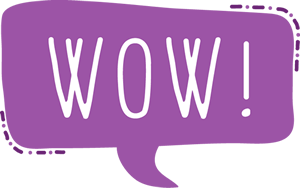 A Dream Within A DreamBY EDGAR ALLAN POETake this kiss upon the brow!And, in parting from you now,Thus much let me avow-You are not wrong, who deemThat my days have been a dream;Yet if hope has flown awayIn a night, or in a day,In a vision, or in none,Is it therefore the less gone?All that we see or seemIs but a dream within a dream.I stand amid the roarOf a surf-tormented shore,And I hold within my handGrains of the golden sand-How few! yet how they creepThrough my fingers to the deep,While I weep- while I weep!O God! can I not graspThem with a tighter clasp?O God! can I not saveOne from the pitiless wave?Is all that we see or seemBut a dream within a dream?.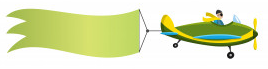 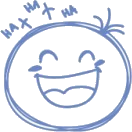 
Backseat DrivingA wife was making a breakfast of fried eggs for her husband.Suddenly, her husband burst into the kitchen. 'Careful,' he said, 'CAREFUL! Put in some more butter! OH MY GOSH! You're cooking too many at once. TOO MANY! Turn them! TURN THEM NOW! We need more butter. OH MY GOSH! WHERE are we going to get MORE BUTTER? They're going to STICK! Careful. CAREFUL! I said be CAREFUL! You NEVER listen to me when you're cooking! Never! Turn them! Hurry up! Are you CRAZY? Have you LOST your mind? Don't forget to salt them! You know you always forget to salt them. Use the salt. USE THE SALT! THE SALT!'The wife stared at him. 'What in the world is wrong with you? You think I don't know how to fry a couple of eggs?'The husband calmly replied, 'I just wanted to show you what it feels like when I'm driving.'Police RadarA state policeman pulls over a speeding car. "I was only going 40!" the driver protests. "Not according to my radar." says the policeman. "Yes I was!" the man shouts back. "No you weren't." the policeman says. With that the man's wife leans towards the window and says:"Officer, I should warn you not to argue with my husband when he's been drinking". Famous QuotesInstead of getting married again, I'm going to find a woman I don't like and just give her a house. - Rod Stewart 

I was married by a judge. I should have asked for a jury. -- Groucho Marx 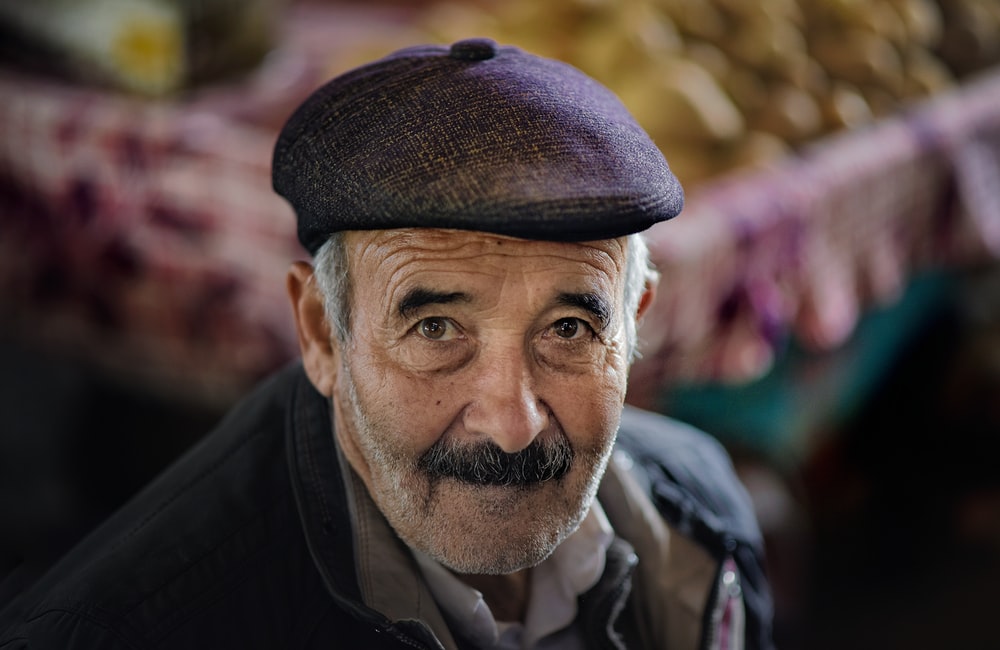 Augustus RomeroWrite a short bio about a resident or staff member here, including a pic.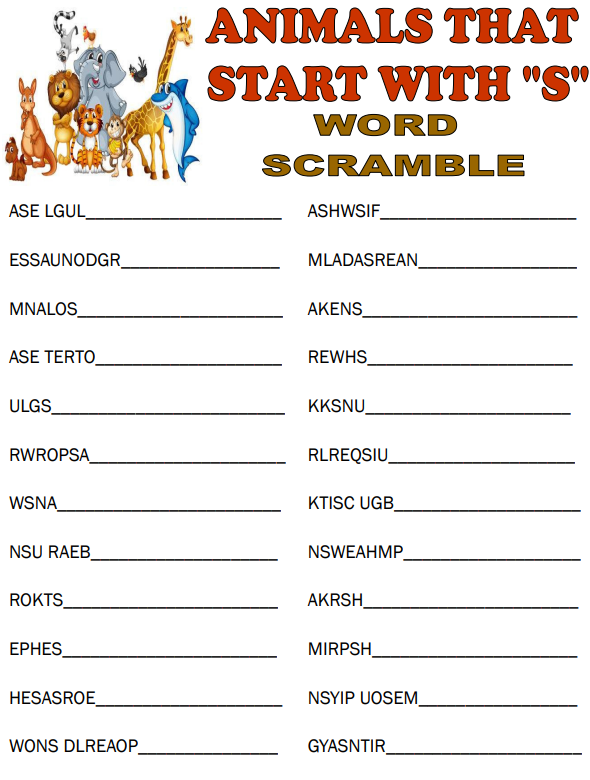 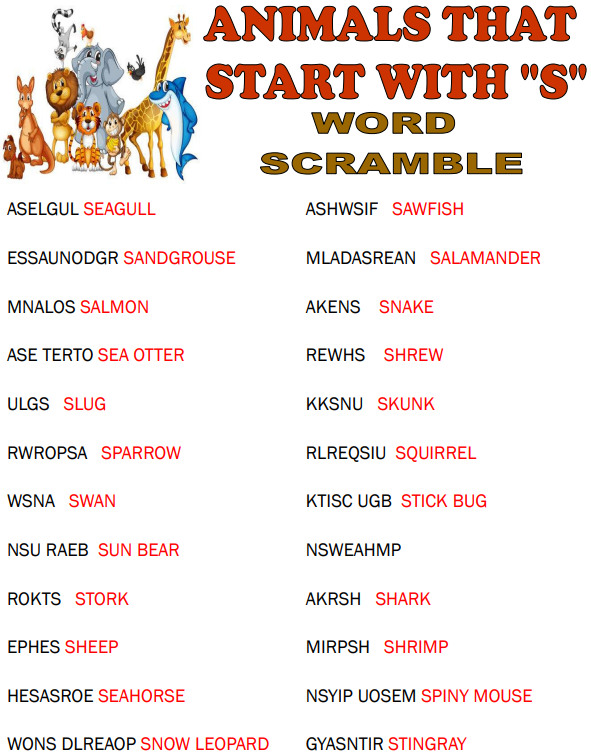 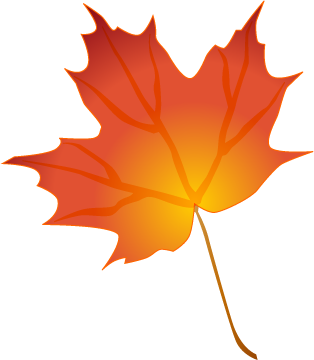 Castle House Nursing Home Ltd.                                   We Care Enough To Make A DifferenceCastle House Nursing Home Ltd.                                   We Care Enough To Make A Difference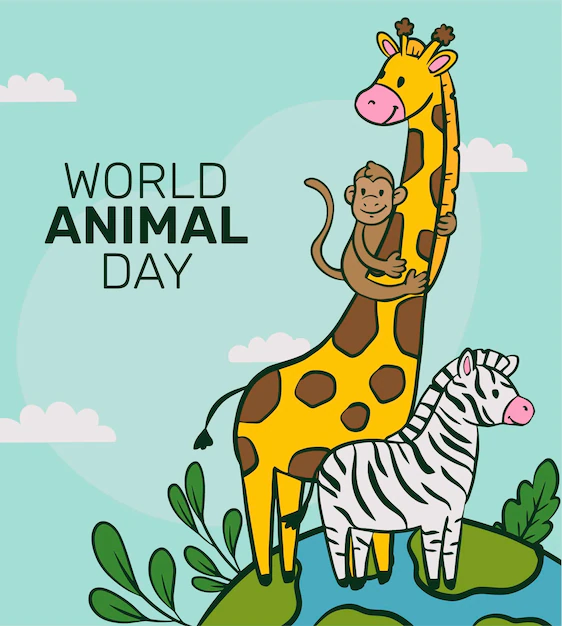 